Муниципальное общеобразовательное учреждение средняя общеобразовательная школа №84 г. Краснодар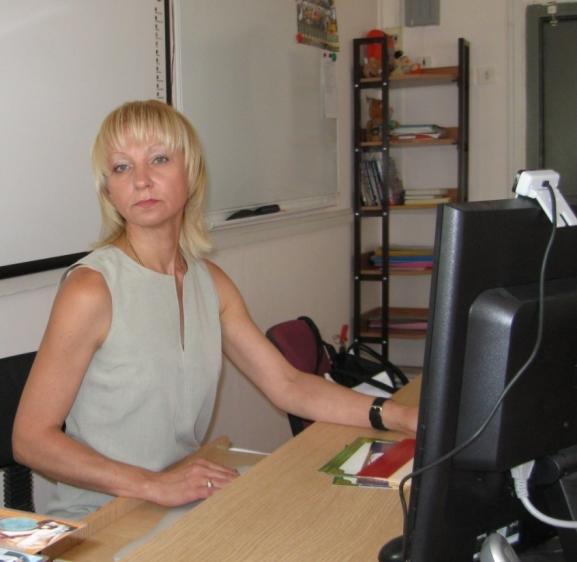 преподавателя Пономаревой Елены Викторовны Раздел I . Грамоты, благодарности, дипломы, сертификаты          Примечание: прилагаются ксерокопии документовРаздел 2. Данные о повышении квалификации и профессиональной подготовке       Примечание: прилагаются ксерокопии документовМетодическая работа	Тема по самообразованию:  «Использование информационных технологий на уроках гуманитарного цикла»Работа над темой по самообразованию:Примечание: прилагаются все виды перечисленных материаловМесто работы		МОУ СОШ №84								 Ф.И.О. учителя 	Пономарева Елена Викторовна						 Образование высшее, Северо – Осетинский  государственный университет им. Хетагурова, 1988г., историк, преподаватель истории и  обществоведения, ГОУ ВПО «Кубанский государственный университет»,  по программе «Информатика и ИКТ в общеобразовательном учреждении», декабрь  2005 год, преподавание информатики в общеобразовательных учреждениях.									 Специальность (по диплому) 	историк, преподавание информатики в общеобразовательных учреждениях.											 Квалификация (диплому) преподаватель истории и  обществоведения, преподавание информатики в общеобразовательных учреждениях.					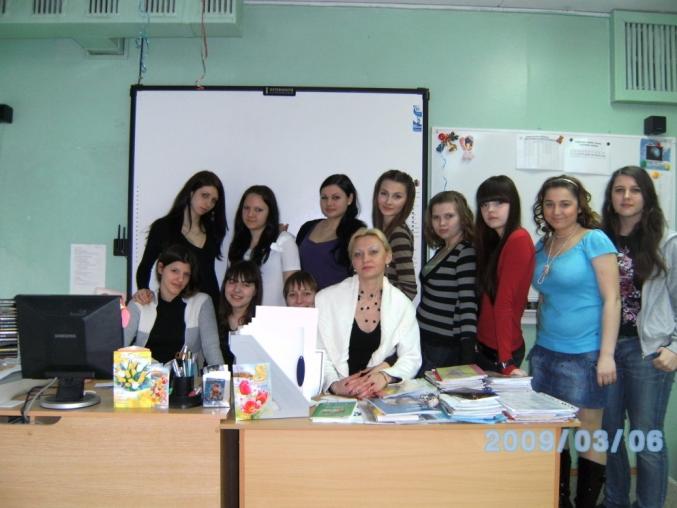 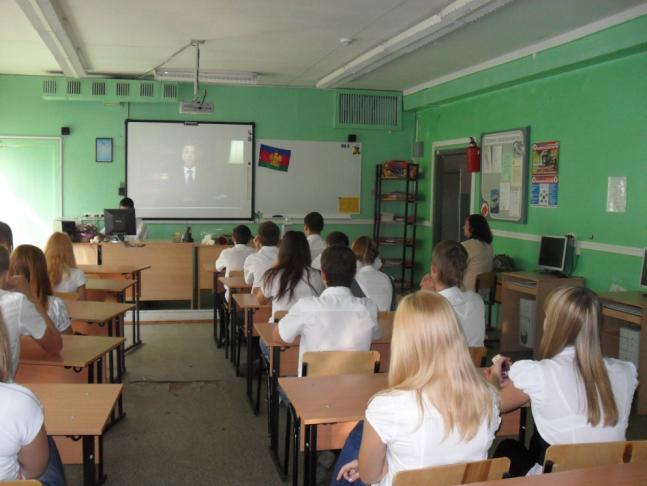 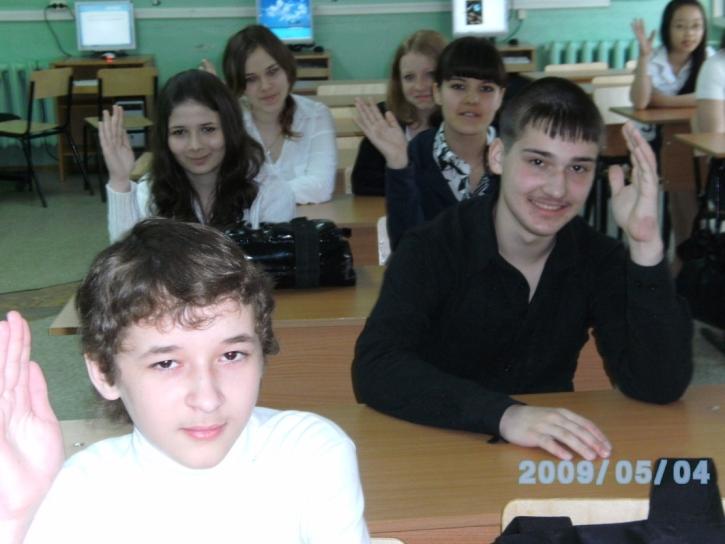 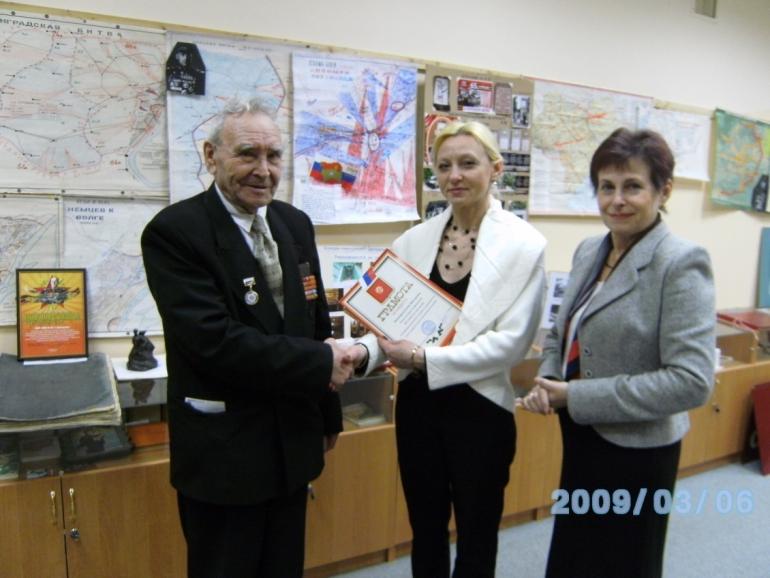 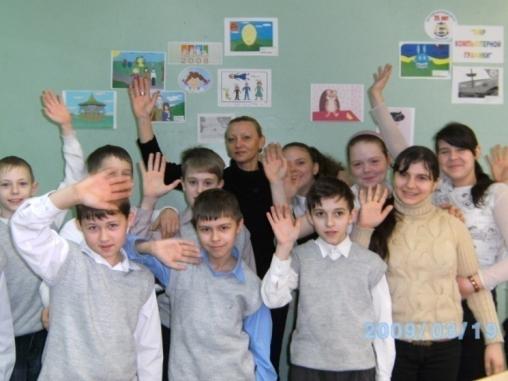 Разработки уроков  по Информатике и ИКТ 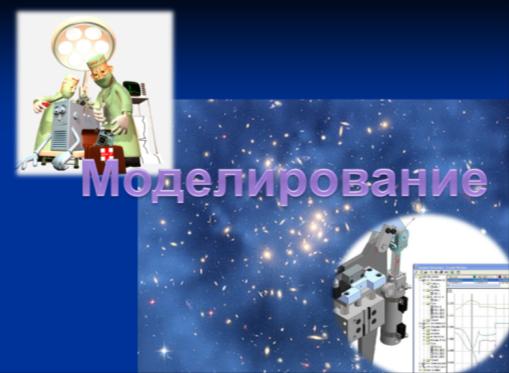 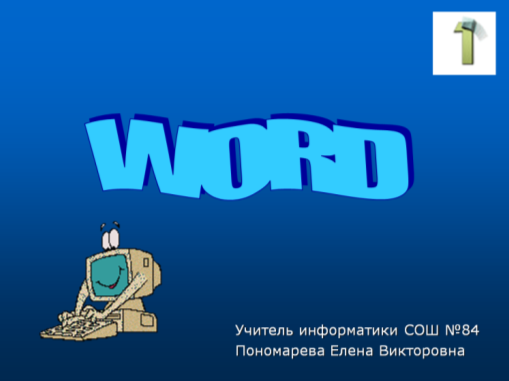 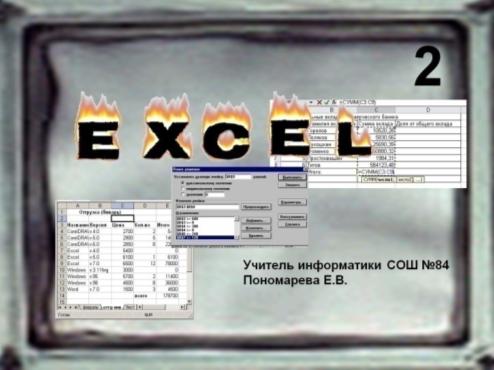 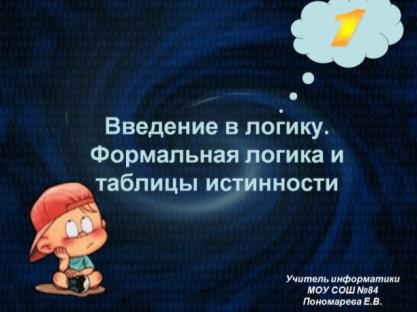 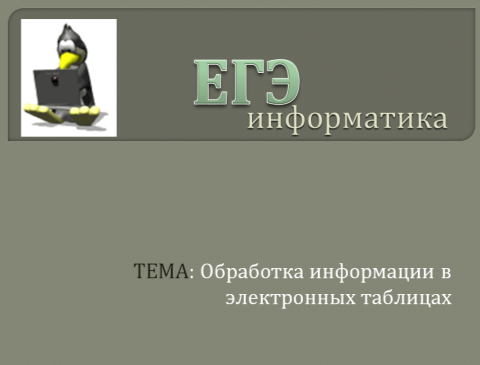 Разработки уроков по предметам гуманитарного цикла(в рамках темы по самообразованию)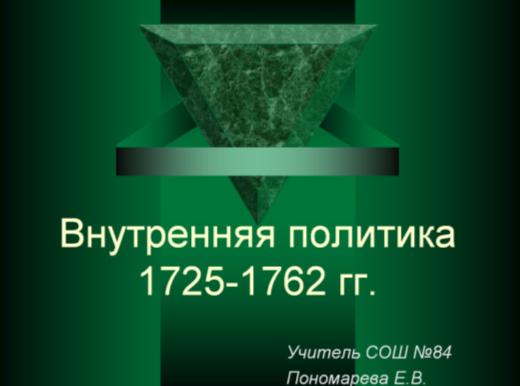 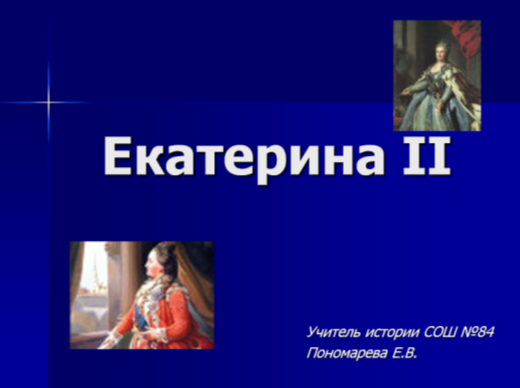 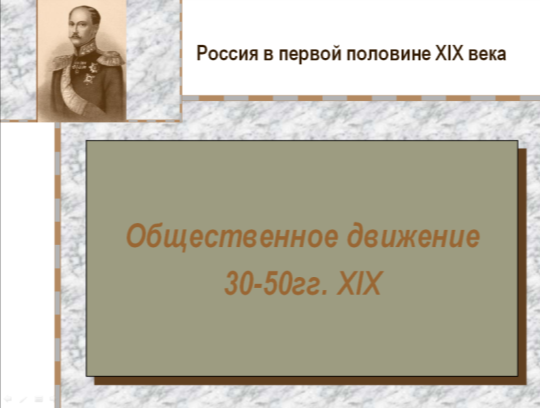 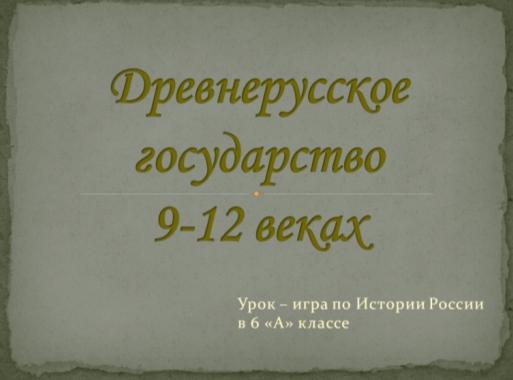 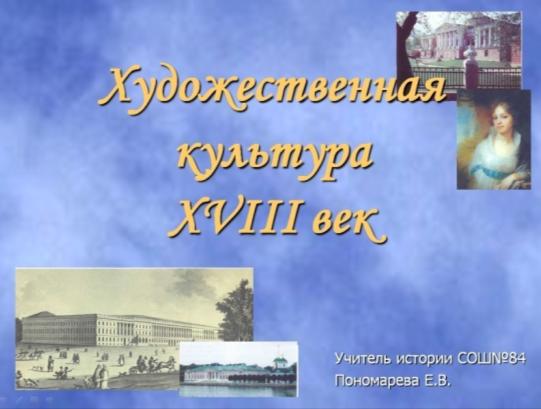 Разработки внеклассных мероприятий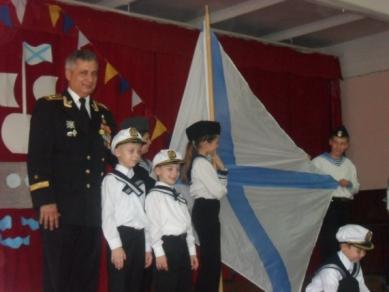 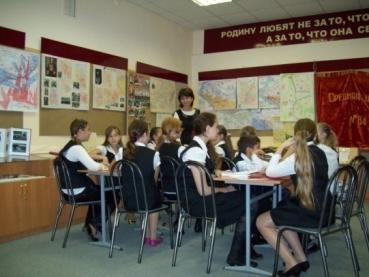 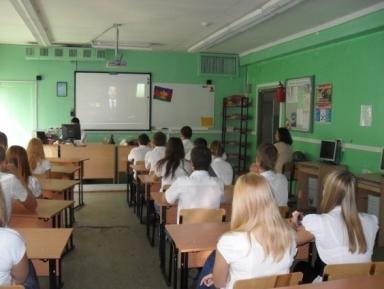 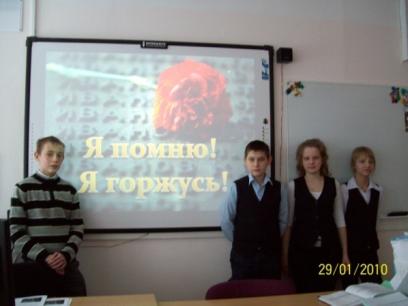 Раздел 3.  Работа учителя по обобщению и распространению собственного педагогического опыта       Примечание: прилагаются ксерокопии документовНаличие публикаций по проблемам обучения, развития, воспитания детейПримечание: прилагаются ксерокопии документовРазработка и реализация авторских программ, проектовПримечание: прилагаются все виды перечисленных материалов.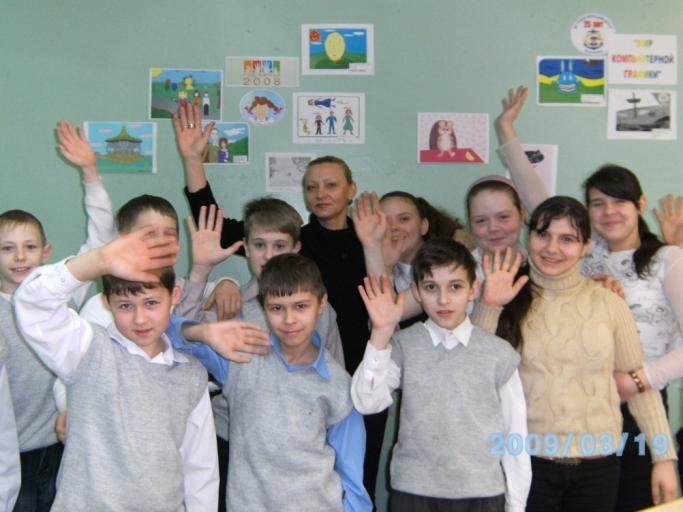 Участие в инновационной деятельности	С 2007 года являюсь членом инициативной группы педагогов, занимающихся инновационной деятельностью в рамках МИП по теме «Педагогические условия становления ключевых компетентностей школьников как средство социализации».	 В 2008 г. обобщенный материалы по проблеме был представлен на конкурс МИП, проводимом КНМЦ и на семинарах, проводимых ККИДППО. Школе представлен статус экспериментальной  площадки.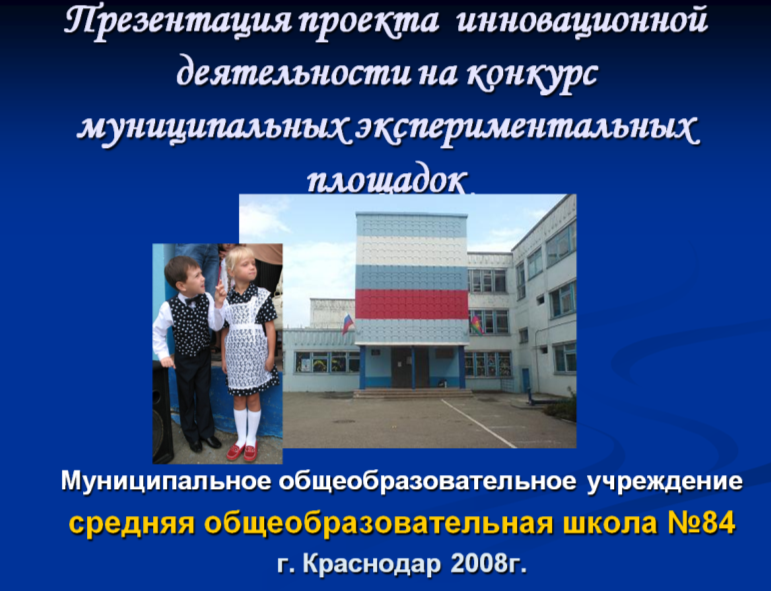 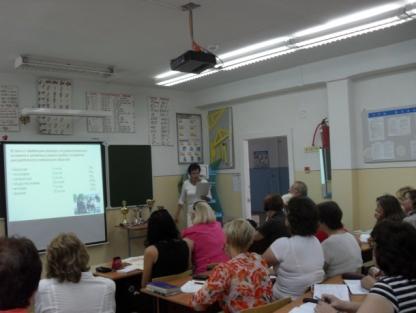 Раздел 4. Участие в муниципальных, региональных и всероссийских профессиональных конкурсахПримечание: прилагаются ксерокопии документовРаздел 5 . Показ динамики достижений обучающихся за последние 3 года6.1. Динамика учебных достижений обучающихся за последние три года А)  Анализ результативности образовательного процесса в аспекте показа динамики учебных достижений обучающихся за последние три года (соответствие знаний, умений учащихся государственному образовательному стандарту, качество обученности (количество детей, обучающихся по предмету на «4» и «5»)Результаты экзамена по выбору 9 классыРезультаты ЕГЭ 11 классы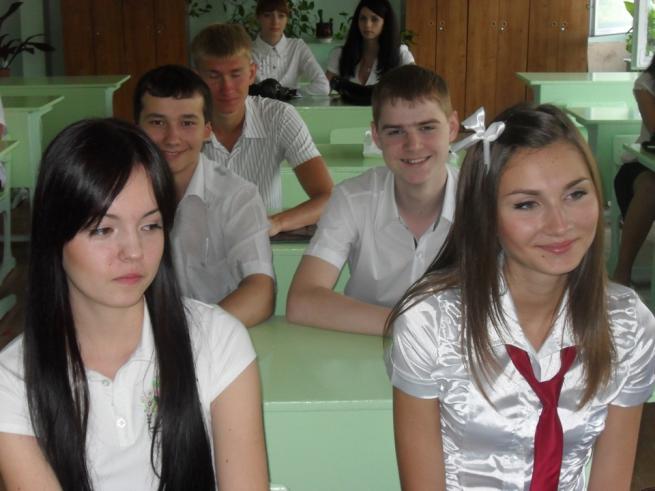 Мониторинг успеваемости учащихся 
за 2 года обучения	Из диаграммы видно, что % успеваемости в течение двух лет оставался неизменным – 100%,  показатель % качества знаний учащихся снизился по причине того, что в начале  2009-2010 учебного года в класс прибыли 8 новых учеников из другой школы, имеющих слабые знания по предмету.Мониторинг успеваемости учащихся 
за 2 года обучения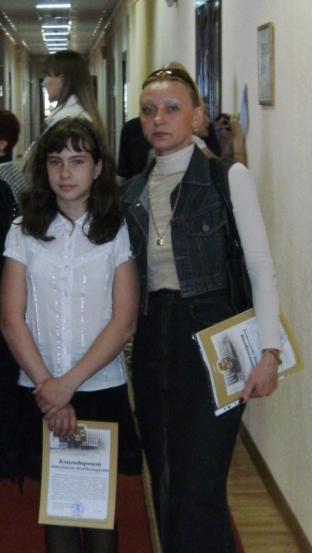 Личный план профессионального образования1. Продолжить работать над темой самообразования «Использование ИКТ на уроках гуманитарного цикла». 2.Выступление с сообщениями, докладами на методическом объединении, педагогических советах, городских и краевых научно-методических семинарах, круглых столах.3.Оказание методической помощи учителям – предметникам, использующим в свей работе ИКТ.4.Участие во всероссийских профессиональных конкурсах.5.Дальнейшее пополнение методической копилки уроками-презентациями, тестами, творческими заданиями.6. Разработка собственного сайта.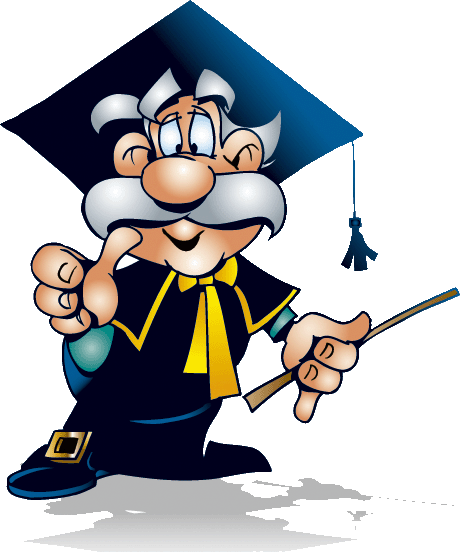 №Название документаСодержаниеКем выданКогда выданПочетная грамотаЗа творческий подход к организации учебно – воспитательного процессаДиректор МОУ ДОД ДМЦ  Май 2010Почетная грамотаЗа высокую результативность учебно – воспитательного процесса, творчество и инициативуДиректор МОУ ДОД ДМЦ  2009 г.Сертификатучастника муниципального конкурса на лучшую методическую разработку урока гражданственности и патриотизма2006-2007 уч.г.Начальник управления образования А.И. Китов2006г.Диплом За представление своего педагогического опыта на Всероссийском фестивале педагогических идей «Открытый урок» 2009-2010 уч.г.Издательский дом «Первое сентября, Москва». Председатель оргкомитета А.С. СоловейчикДипломЗа участие в пятом краевой конкурсе «Дети Кубани берегут энергию»Директор ООО «Агентство  развитие региона» А.П. Заболотный2010 г.Сертификат к диплому № 222-082-959/ОУ-7Председатель оргкомитета А.С. СоловейчикСертификатЗа участие во Втором открытом профессиональном конкурсе педагогов «Мультимедиа урок в современной школе» и публикацию образовательного материала в Интернете по адресу www.edu-reforma.ru Директор Международного Институ Развития «ЭкоПро» Образовательный портал «Мой университет» И.Л.Арефьева01.03.2010Сертификатподтверждающий, что являюсь школьным организатором конкурса «КИТ - компьютеры, информатика, технологии» 2009,2010гг.Директор Института продуктивного обучения академик РАО М.И. Башмаков2009,2010г.СертификатУчастия во Всероссийском игровом конкурсе «КИТ – компьютеры, информатика, технологии»Председатель Центрального оргкомитета, академик РАО М.И. Башмаков, председатель жюри конкурса Ш.И. Цыганов26.11.2008г.Благодарственное письмо За целенаправленную работу по патриотическому воспитанию школьников, за подготовку и проведение интерактивного урока «История, опыт и уроки деятельности Государственной Думы в России» Депутат городской Думы Краснодара К.В. Шаповалов2006 г.БлагодарностьЗа целенаправленную работу в формировании гражданственности и  большой вклад в подготовку конкурса «Презентации на военно – патриотическую тему»Начальник управления образования администрации МО г. Краснодар А.И. Китов2006 г.ГрамотаЗа активную жизненную позицию и сотрудничество  в деле патриотического воспитания молодежиПредседатель Совета ветеранов Г.Г. Кулеш2009г.ГрамотаЗа сотрудничество в деле патриотического воспитания молодежиПредседатель Совета ветеранов З.Н.Чиченцова2009г.ГрамотаПо итогам проведения месячника военно – патриотической и оборонно – массовой работыДиректор МОУ ДОД ДМЦ  2009 г.ГрамотаЗа успешное проведение аттестации школыАдминистрация МОУ СОШ №8405.03.2007Справкао том, что  опыт воспитательной деятельности был представлен на занятии городской творческой мастерской для заместителей директоров ОУ по воспитательной работе в форме презентации школьного Зала Боевой и Трудовой Славы Директор КНМЦ Ф.И. Ваховский30.12.2009Справкао том, что приняла участие в проведении краевых курсов повышение квалификации по теме «Управление образовательными системами» и провела практическое занятие в рамках курсовзав.кафедрой воспитательной работы доцент, к.п.наук ГОУ ККИДППО О.И. Поверенная19.06.2009№ Название курсов повышения квалификацииКол-во часов Место прохождениякурсовСрокиВид полученного документа1«Применение пакета свободного программного обеспечения»72НОУДПО «Институт «АйТи»2009г.Свидетельство№ 1013607  от 10.12.20092«Установка и администрирование пакета свободного программного обеспечения»72НОУДПО «Институт «АйТи»2009г.Свидетельство№ 1013608  от 10.12.20093«Создание и ведение школьного сайта»20МУ КМЦИКТ «Старт»19.10.2009-23.10.2009Справка4«ЕГЭ по информатике. Формат и структура. Общая стратегия подготовки учащихся»8 КубГТУ Институт современных технологий и экономики, центр довузовоской подготовки30.03.2009г.Сертификат Регистрационный № 435Профессиональная переподготовка « Информатика и ИКТ в общеобразовательных учебных заведениях»ГОУ ВПО «Кубанский государственный  университет»01.02.2005-31.12.2005г.Диплом гос. образца ПП №631306, регистрационный № 44-РО6«Содержание и технологические основы преподавания истории и обществознания»80ККИДППО17.01.2005-28.01.2005Удостоверение №854Разработанные методические материалыКлассКраткое содержаниеСроки работЗавершенностьКомпьютерное тестировании 5-11На основе оболочки Vip-Test разработано тестирование по Истории России, обществознанию, информатики и ИКТ2005-2010Постоянное пополнение новыми заданиями по мере их разработкиЦикл уроков, презентаций по истории, обществознанию, кубановедению, географии, ОБЖ, МХК, информатики и ИКТ 5-11Иллюстрационный материал  в виде презентаций для более эффективного изложения тем по предметам, стимулирования интереса к изучаемому материалу 2005-2010Постоянное пополнение Раздаточный материал 5-11Информационные карты в помощь учащимся при выполнении заданий на ПК2005-2010Постоянное пополнениеПрограмма кружка «Пресса – современные информационные технологии"6-11Пояснительная записка, цели и задачи, содержание программы, учебно-методический план2006Апробирован  в течение 4 лет. Программа кружка «Компьютерная графика» (в рамках сетевого сотрудничества)5-6Пояснительная записка, цели и задачи, содержание программы, требования к подготовке, учебно-методический план, полное содержание курса2008Апробирован  в течение 2 лет. Методические рекомендациипредметникиМетодические рекомендации учителям – предметникам по использованию ПК на уроках2009Необходимо дополнить новыми материалами   Резюме2009-2010 учебный год2010-2011 учебный год2011-2012 учебный годСтаж педагогической работы / в данной должности17 лет/7 летЗвания, наградыДолжность, предметУчитель истории, обществознания, информатики и ИКТКатегория, дата аттестации, приказвысшая, приказ ДОН от  01.03.2006  № 02.5-90-ЛА	Нагрузка 39 часов Самообразование учителя2009-2010 учебный год2010-2011 учебный год2011-2012 учебный годТема самообразования, материалы по ней«Использование информационных технологий на уроках гуманитарного цикла» ( циклы уроков – презентаций, компьютерное тестирование по истории, обществознанию, кубановедению, географии, разработки уроков, творческие работы учащихся) были представлены в методический кабинет ККИДППО.       «Использование информационных технологий на уроках гуманитарного цикла»Курсы повышения квалификацииНОУДПО «Институт «АйТи», «Применение пакета свободного программного обеспечения» (72 ч.), «Установка и администрирование пакета свободного программного обеспечения» (72 ч.) – свидетельства;«Создание и ведение школьного сайта» (МУ КМЦИКТ «Старт»);«ЕГЭ по информатике. Формат и структура. Общая стратегия подготовки учащихся», сертификатУчастие в семинарах, круглых столах, конкурсах, конференцияхнаучно – методический семинар учителей информатики «ЕГЭ по информатике. Формат и структура. Общая стратегия подготовки учащихся», прошла повышение квалификации КубГТУ Институт современных технологий и экономики; городская творческая мастерская для зам. директоров по теме «Гражданско–патриотическое воспитание школьников» (КНМЦ).Методическая работа (обобщение, презентация опыта)2009-2010 учебный год2010-2011 учебный год2011-2012 учебный годОткрытые урокиУроки «Я помню! Я горжусь!», «Антитеррор», «Суворовские чтения»Урок в рамках предметной недели «Формулы в электронных таблицах Excel» Выступления на семинарах, конференциях, педагогических чтенияхМастер - класс по применению современных информационных и телекоммуникационных  технологий на городской творческой мастерской для зам. директоров по теме «Гражданско–патриотическое воспитание школьников» (КНМЦ)Профессиональные конкурсыВторой открытый профессиональном конкурсе педагогов «Мультимедиа урок в современной школе», проводимом Международным Институтом Развития «ЭкоПро» Образовательный портал «Мой университет»;  Фестиваль педагогических идей «Открытый урок» ИД «Первое сентября»; конкурс мультимедийных уроков (ККИДППО)Авторские программыРазработала и апробировала программы элективных курсов в рамках предпрофильной подготовки «Основы информатики», «Компьютерная графика», программу работы кружка «Пресса – современные информационные технологии», программу «Мир компьютерной графики»Публикации«ИКТ как средство поддержания мотивации в системе обучения английскому языку»  представлен на Международном семинаре, опубликован в Сборнике научных трудов «Theoretical and Practical Approaches to Strengthen English Language Skills» Министерства образования и науки РФ КубГУ.Урок истории России по теме: «Эпоха петровских преобразований» - (сайт Фестиваля педагогических идей «Открытый урок http://festival/ 1september.ru), компакт – диск, сборник тезисов.Образовательный материал «Эпоха дворцовых переворотов» в Интернете по адресу www.edu –reforma.ruИнновационная работа (современ.образ.технологии, участие в инновац.проектах)Являюсь членом инициативной группы педагогов, занимающихся инновационной деятельностью в рамках МИП по теме «Педагогические условия становления ключевых компетентностей школьников как средство социализации», обобщенные материалы представлены на конкурс МИП (КНМЦ),Качество знаний учащихся2009-2010 учебный год2010-2011 учебный год2011-2012 учебный годКачество знаний, умений учащихся В классах 100% успеваемости и 97% качества знаний (информатика)Итоговая аттестация (успеваемость, качество)Сдавал 1 ученик – Суслова Алена, результат ЕГЭ по информатике  – 66 баллов.За курс основной общей школы (9 кл.) – 2 ученика (Генкал Е., Буш А.) - отметки «отлично»Подтверждение медалей выпускников на экзаменах-Достижения учителя2009-2010 учебный год2010-2011 учебный год2011-2012 учебный годГрантыБлагодарности, грамоты«За активную жизненную позицию и сотрудничество  в деле патриотического воспитания молодежи» (Председатель Совета ветеранов Г.Г. Кулеш).«За сотрудничество в деле патриотического воспитания молодежи» (Председатель Совета ветеранов З.Н.Чиченцова).«По итогам проведения месячника военно – патриотической и оборонно – массовой работы» (Директор МОУ ДОД ДМЦ).СертификатыК диплому № 222-082-959/ОУ-7 (Председатель оргкомитета А.С. Соловейчик); За участие во Втором открытом профессиональном конкурсе педагогов «Мультимедиа урок в современной школе» и публикацию образовательного материала в Интернете по адресу www.edu-reforma.ru (Директор Международного Институ Развития «ЭкоПро» Образовательный портал «Мой университет» И.Л.Арефьева);Сертификат подтверждающий, что являюсь школьным организатором конкурса «КИТ - компьютеры, информатика, технологии» 2009,2010гг. (Директор Института продуктивного обучения академик РАО М.И. Башмаков);Дипломы«За представление своего педагогического опыта на Всероссийском фестивале педагогических идей «Открытый урок» 2009-2010 уч.г.» ( Издательский дом «Первое сентября, Москва». Председатель оргкомитета А.С. Соловейчик).«За участие в пятом краевой конкурсе «Дети Кубани берегут энергию» (Директор ООО «Агентство  развитие региона» А.П. Заболотный).НаградыПочетные грамоты «За творческий подход к организации учебно – воспитательного процесса», « За высокую результативность учебно – воспитательного процесса, творчество и инициативу» (Директор МОУ ДОД ДМЦ)  Внеклассная работа2009-2010 учебный год2010-2011 учебный год2011-2012 учебный годПредметные неделиНеделя математики и информатики Олимпиады Международный предметный конкурс – игра «КИТ – компьютеры, информатика, технологии»,  4 ученика вошли в двадцатку по региону, набрав 97-98%. Творческие конкурсыКонкурс рисунков «Я голосую «За» (работы по компьютерной графике), награждены благодарственными письмами Избирательной комиссии МО г. Краснодар.Конкурс презентаций «Через века, через года – помните!», награждены грамотами ДЮЦ и благодарственными письмами председателя правления Краснодарского городского отделения ветеранов «Боевое братство».Конкурс рисунков «Дети Кубани берегут энергию» (компьютерная графика).Конкурс «Я помню, я горжусь» (тематические презентации, были проведены виртуальные экскурсии, викторины, организованный Министерство обороны РФ.Творческие работы и методические разработки  представлены в экспозиции на открытии городского музея Великой Отечественной войны. Конференции для учащихсяПрограммы кружков, факультативовПрограммы элективных курсов в рамках предпрофильной подготовки «Основы информатики», «Компьютерная графика», программу работы кружка «Пресса – современные информационные технологии», программу «Мир компьютерной графики».№ТемаПримечания1КибернетикаVIP-тест2Word 1VIP-тест3Word 2VIP-тест4Excel 1VIP-тест5Excel 2VIP-тест6ТБVIP-тест8История ПКVIP-тест9ИнформатикаVIP-тест10ИнформацияVIP-тест11Системы счисленияVIP-тест12Алгебра высказываний и предикатовVIP-тест13АлгоритмыVIP-тест14Основы компьютеровVIP-тест15Исполнители алгоритмовVIP-тест16Информатизация обществаVIP-тест17Технология обработки числовых данных в электронных таблицахРазработки уроков, задания, контрольные задания, тестирование18Excel 1Презентация19Excel 2Презентация20Excel 3Презентация21Excel 4Презентация22Технология обработки графической информацииПрезентация23Компьютерная графика для рисованияПрезентация24Подготовка к  ЕГЭ 1 (задачи)Разработки уроков, задания, контрольные задания, тестирование25Подготовка к  ЕГЭ 2 (задачи)Разработки уроков, задания, контрольные задания, тестирование26Подготовка к ЕГЭ 3 (задачи)Разработки уроков, задания, контрольные задания, тестирование27МоделированиеПрезентация28ТБ и правила поведения в компьютерном классеПрезентация , задания, контрольные задания, тестирование29ТБ и правила поведения в компьютерном классеПрезентация , задания, контрольные задания, тестирование30Базы данныхПрезентация , задания, контрольные задания, тестирование31Введение в логику 1Презентация32Знакомство с алгеброй  логикой 2Презентация33Заболевание ПКПрезентация34Вирусы и антивирусные программыПрезентация35История вычислительной техникиПрезентация36Машинные системы счисленияПрезентация , задания, контрольные задания, тестирование37Арифметические основы работы компьютераПрезентация , задания, контрольные задания, тестирование38Системы счисления 2 Двоичная система счисления Презентация , задания, контрольные задания, 39Системы счисления 2Презентация , задания, контрольные задания40Представление числовой информации. Прямой код целого числаПрезентация 41УтилитыПрезентация42Файловая системаПрезентация43Логическая структура дисковПрезентация44Операционная системаПрезентация45ПЗУПрезентация46Системный блокПрезентация47Информация и информационные процессыПрезентация , задания, контрольные задания, тестирование48Кодирование информацииПрезентация , задания, контрольные задания, тестирование49Компьютерные сетиПрезентация , задания, контрольные задания, тестирование50ИнтернетПрезентация , задания, контрольные задания, тестирование51Создание презентацииРазработка урока, презентация, задания52История ПКПрезентация , задания, контрольные задания, тестирование№ПредметТемаПримечания1Культура России 9-13 вв.История России 6 классКонспект  урока, презентация2Температура воздуха География , 6 классПрезентация представлена на конкурсе «Учитель года»3Эпоха дворцовых переворотовИстория России , 7 классКонспект урока, презентация4Жилые постройкиКубановедение, 7 классПрезентация5Культура Кубани. ЖивописьКубановедение, 7 классПрезентация6Русская православная церковь в 17 в. Церковный расколИстория России Презентация7Россия в первой половине 19 века. Общественное движение 30-50 гг. 19 в.История России Конспект  урока, презентация8Древнерусское государство 9-12 векахИстория России, 6 классКонспект урока, презентация,  кроссворды, блиц опрос9Художественная культура 18 век.История России , 7 классКонспект  урока, презентация10Проникноведение восточнославянских дружин в Прикубанье и основание Тмутараканского княжества»Кубановедение, 6 классКонспект  урока, презентация11 Эпоха петровских преобразований История России , 7 классКонспект  урока, презентация12Внутренняя политика Александра IИстория России , 7 классКонспект  урока, презентация13Внутренняя политика 1725-1762 гг.История России , 7 классКонспект  урока, презентация14Екатерина IIИстория России Конспект  урока, презентация15Кубанский говорКубановедение, 7 классПрезентация16Казачий костюмКубановедение, 7классПрезентация17Казачий песниКубановедение, 7 классПрезентация18Музей КоваленкоКубановедение, 7 классПрезентация19Просвещение на Кубани 20 векКубановедение, 9 классПрезентация20Традиционная народная культура Кубани 20 векКубановедение, 10-11 классКонспект  урока, презентация21Художественная культура Кубани 20 векКубановедение, 10-11 классКонспект  урока, презентация22Тмутараканское княжествоКубановедение, 7 классПрезентация23Счастливый случай . Урок - играМатематика, 11 классПрезентация, vip-тест24Художники Кубани Кубановедение, 7 классПрезентация25Экономическое развитие России 18 векИстория России , 7 классПрезентация26Декабристы на КубаниКубановедение, 10-11 классКонспект  урока, презентация№ТемаПримечания1Открытие ежегодного месячника оборонно-массовой работы  Муниципального образования г. КраснодарПрезентация,2009-2010уч.г.Благодарность2Закрытие ежегодного месячника оборонно-массовой работы  Муниципального образования г. КраснодарПрезентация,2009-2010уч.г.Благодарность3«Я гражданин России»Презентация,2009-2010уч.г.4«Где живет Дед мороз». Виртуальная экскурсия.Мероприятие проводилось для учащихся начальной школы и уч-ся 5-6 классов.2010 г.5«Я помню! Я  горжусь!»Методическая разработка, презентация, викторина для уч-ся 6 классов, 2010 г.6«Живые помните о нас!»Методическая разработка, презентация для проведения классных часов (2008,2009,2010г.)7«12 февраля. День освобождения Краснодара»Методическая разработка, презентация для проведения общешкольного мероприятия, 2009-2010 уч.г.8«Города – герои» . Виртуальный журнал.Методическая разработка, презентация для проведения общешкольного мероприятия, 2010 уч.г.9«История, опыт и уроки деятельности Государственной Думы в России»Методическая разработка, презентация для проведения общешкольного мероприятия, 2008г.10« Молодежные движения. История и современность» Конференция старшеклассников Методическая разработка, презентация для проведения общешкольного мероприятия, 2008г.11«Космонавты Кубани». День космонавтикиМетодическая разработка, презентация для проведения классных часов (2009,2010г.)12«День рождения комсомола»Методическая разработка, презентация для проведения общешкольного мероприятия, 200813«Школьный музей»Презентация,2009-2010уч.г.14«А.В.Суворов».  Суворовские чтения Методическая разработка, презентация для проведения классных часов, 2009-2010уч.г.15Последний звонок Презентация, 2007-2010гг.16Встреча выпускниковПрезентация, 2007-2010гг.17Выпускные вечераПрезентация, 2003-2010гг.18«Город, в котором я живу»Методическая разработка, презентация для проведения общешкольного мероприятия, 2007,2008,200919« Скажи наркотикам «НЕТ»Методическая разработка, презентация для проведения общешкольного мероприятия. 2008-2009, 2009-2010 уч.г.20«Антитеррор». «День памяти»Методическая разработка, презентация для проведения классных часов, 2008-2009, 2009-2010уч.г.21Присяга в классах морской направленностиПрезентация,2009-2010уч.г.22«Год учителя». День учителяПрезентация,2009-2010уч.г.23« Год лебедя»Презентация,2009-2010уч.г.Для уч-ся классов морской направленности24« Год лягушки»Презентация,2008-2009уч.г.Для уч-ся классов морской направленности№ТемаМатериал представленДата1«Использование информационных технологий на уроках гуманитарного цикла» ( циклы уроков – презентаций, компьютерное тестирование по истории, обществознанию, кубановедению, географии, разработки уроков, творческие работы учащихся)Методический кабинет ККИДППО2009-2010уч.г2 «Гражданско–патриотическое воспитание школьников» Городская творческая мастерская для зам. директоров по теме КНМЦ06.10.2009г.3« Управление образовательными системами» ККИДППО, краевые курсы повышения квалификации, практические занятия в рамках курсов06.11.2008г.4Современный классный  руководитель. ПортфолиоЕдиный день классного руководителя. КНМЦ06.04.2010г.5« Правовое воспитание важнейший аспект патриотического воспитания школьников»Творческая мастерская для заместителей директоров по ВР г. Краснодара 03.11.2009г.6«Я гражданин России»Мастер-класс для преподавателей ОБЖ2009-2010 уч.гНазвание работы Тема Орган издания / Время написания1Статья«ИКТ как средство поддержания мотивации в системе обучения английскому языку»Материал представлен на Международном семинаре, опубликован в Сборнике научных трудов «Theoretical and Practical Approaches to Strengthen English Language Skills» Министерства образования и науки РФ КубГУ.Интернете по адресу www.school84.kubannet.ru2Методическая разработкаУрок + презентация по теме «Эпоха петровских преобразований»Сайт Фестиваля педагогических идей «Открытый урок http://festival/ 1september.ru), компакт – диск, сборник тезисов.3Методическая разработкаУрок + презентация по теме «Эпоха дворцовых переворотов»Интернете по адресу www.edu –reforma.ru4Рабочая программа«Мир компьютерной графики».Интернете по адресу www.dmc.kubannet.ru№ Вид творческой работы Тема (направление, идея…) Реализация 1Программа элективных курсов в рамках предпрофильной подготовки«Основы информатики» 9 классРазработана и апробирована, 2007-2008 уч.г.2Программа элективных курсов в рамках предпрофильной подготовки« Компьютерная графика»Разработана и апробирована, 2008-2009 уч.г.3Программа работы кружка   « Пресса – современные информационные технологии»Разработана и апробирована в течении 3 лет, результат – создан школьный Пресс – центр, разработан школьный сайт 4Программа работы кружка   «Мир компьютерной графики»В рамках сетевого сотрудничества с ДМЦ г. Краснодара.Разработана и апробирована в течении 2 лет, 2008-2009 уч.г.№ Название конкурса Сроки Результат 1 Участие в профессиональных конкурсах в образовательном учреждении Участие в профессиональных конкурсах в образовательном учреждении Участие в профессиональных конкурсах в образовательном учреждении 2 Участие в муниципальных  профессиональных конкурсах Участие в муниципальных  профессиональных конкурсах Участие в муниципальных  профессиональных конкурсах Муниципальный этап Краевого конкурса мультимедийных уроков2008 г.Сертификат.Муниципальный этап Краевого конкурса мультимедийных уроков2009 г.Сертификат.3 Участие в региональных  профессиональных конкурсах Участие в региональных  профессиональных конкурсах Участие в региональных  профессиональных конкурсах Конкурс на лучшую методическую разработку урока гражданственности и патриотизма2006 г.Сертификат 4 Участие во всероссийских  профессиональных конкурсах Участие во всероссийских  профессиональных конкурсах Участие во всероссийских  профессиональных конкурсах Всероссийский фестиваль педагогических идей «Открытый урок» издательство «Первое сентября»2009-2010г.Диплом и сертификат к диплому, материал опубликован на сайте, компакт-диске, сборнике тезисовВторой  открытый профессиональный конкурс педагогов «Мультимедиа урок в современной школе».Международный Институт Развития «ЭкоПро» , факультет «Реформа образования»2009-2010г.Сертификат ГодКлассПредмет1 ч.1 ч.1 полуг.1 полуг.3 ч.3 ч.2 полуг.2 полуг.ГодГодГодКлассПредмет% усп.% кач.% усп.% кач.% усп.% кач.% усп.% кач.% усп.% кач.2007-2008 уч.год10аИнформационные технологии --100%100%--100%100%100%100%2007-2008 уч.год10аИнформатика--100%72%--100%100%100%100%2007-2008 уч.год10бИнформационные технологии --100%100%--100%100%100%100%2007-2008 уч.год10бИнформатика--100%79%--100%100%100%100%2007-2008 уч.год11аИнформационные технологии --97%1уч-ся н/а97%--100%100%100%100%2007-2008 уч.год11аИнформатика--97%1уч-ся н/а84%--100%100%100%100%2008-2009 уч.год8аИнформатика и ИТК100%87%100%93%100%97%100%100%100%100%2008-2009 уч.год9бКурс по выбору--100%81%--100%78%100%78%2008-2009 уч.год10аИнформатика и ИКТ--96%1уч-ся н/а91%--100%96%100%96%2008-2009 уч.год11аИнформатика--100%100%--100%100%100%100%2008-2009 уч.год11аИнформационные технологии --100%100%--100%100%100%100%2008-2009 уч.год11бИнформатика--100%89%--100%100%100%100%2008-2009 уч.год11бИнформационные технологии --100%100%--100%100%100%100%2009-2010 уч.год8аИнформатика и ИКТ--100%71%100%69%100%69%2009-2010 уч.год8аИнформационные технологии --100%90%--100%91%100%91%2009-2010 уч.год8бИнформатика и ИКТ--100%44%--100%26%100%29%2009-2010 уч.год8бИнформационные технологии --100%78%--100%67%100%67%2009-2010 уч.год8вИнформатика и ИКТ--100%80%--97%1уч-ся н/а67%97%1уч-ся н/а67%2009-2010 уч.год8вИнформационные технологии --100%93%--100%98%100%98%2009-2010 уч.год9аИнформатика и ИКТ100%77%100%97%100%89%100%83%100%86%2009-2010 уч.год9бИнформатика и ИКТ97%1уч-ся н/а 93%97%1уч-ся н/а66%100%76%100%83%100%86%2009-2010 уч.год9вИнформатика и ИКТ97%1уч-ся н/а70%97%1уч-ся н/а90%100%67%100%67%100%67%2009-2010 уч.год10аИнформатика и ИКТ--100%97%--100%93%100%93%2009-2010 уч.год10аКомпьютерные публикации--100%97%--100%97%100%97%2009-2010 уч.год11аИнформатика и ИКТ--100%88,5%--100%77%100%77%2009-2010 уч.год11аКомпьютерные публикации--100%92%--100%96%100%96%№Учебный годКлассФИООтметка за  экзаменОтметка за годИтоговая отметка2009-20109БГенкал Егор5 (отл.)5 (отл.)5 (отл.)2009-20109ВБуш Андрей5 (отл.)5 (отл.)5 (отл.)№Учебный годФИООтметка за годБалл2009-2010Суслова Алена5 (отл.)66